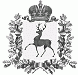 СЕЛЬСКИЙ СОВЕТ ЧЕРНОМУЖСКОГО СЕЛЬСОВЕТАШАРАНГСКОГО МУНИЦИПАЛЬНОГО  РАЙОНАНИЖЕГОРОДСКОЙ  ОБЛАСТИРЕШЕНИЕот 10.04. 2020 года		№  13О внесении изменений в решение сельского Совета Черномужского сельсовета Шарангского муниципального района Нижегородской области от 20.12.2019 г №25            «  О бюджете поселения на 2020 год».       В соответствии с Уставом Черномужского сельсовета Шарангского муниципального района Нижегородской области сельский Совет Черномужского сельсовета решил:       1. Внести в решение сельского Совета Черномужского сельсовета  от      20.12.2019 г № 25 « О бюджете поселения на 2020 год» следующие изменения:     1.1.Статью 1 изложить в следующей редакции:«Статья 1.Утвердить основные характеристики бюджета Черномужского сельсовета на 2020 год:     1) Общий объем доходов в сумме 6 294,8  тыс.руб.     2) Общий объем расходов в сумме  6 294,8         тыс.руб.        1.2.Приложения 3 - 7 к решению изложить в новой редакции согласно приложению.    2. Обнародовать настоящее решение в соответствии с Уставом Черномужского сельсовета .     3.Настоящее решение вступает в силу с момента его подписания.Глава местного самоуправления:                                            Н.В.Лучкова«Приложение 3к решению сельского совета  Черномужского сельского  Совета«О бюджете поселения на 2020 год»Поступление доходов по группам, подгруппам и статьямбюджетной классификации на 2020  год(тыс. руб.)Приложение 5Распределение бюджетных ассигнованийпо целевым статьям (муниципальным программам и непрограммным направлениям деятельности), группам видов расходов классификации расходов бюджета поселения на 2020 год(тыс. рублей)Распределение бюджетных ассигнованийпо разделам, подразделам, группам видов расходов  классификации расходов бюджета поселения на 2020 год(тыс.рублей)Приложение к решению сельского совета Черномужского сельского Советаот 18.03.2020г №12"О бюджете поселения на 2020 год"Код бюджетной классификации Российской ФедерацииНаименование доходовСумма100000000000000001. Налоговые и неналоговые доходы2 107,0101000000000000001.1. Налоги на прибыль, доходы221,0101020000100001101.1.1. Налог на доходы физических лиц221,0101020100100001101.1.1.1. Налог на доходы физических лиц с доходов, источником которых является налоговый агент, за исключением доходов, в отношении которых исчисление и уплата налога осуществляется в соответствии со статьями 227,227.1 и 228 Налогового кодекса Российской Федерации221,0103000000000000001.2. Налоги на товары (работы, услуги), реализуемые на территории Российской Федерации1 176,4103020000100001101.2.1. Акцизы по подакцизным товарам (продукции), производимым на территории Российской Федерации1 176,4103022310100001101.2.1.1. от уплаты акцизов на дизельное топливо, подлежащие распределению между бюджетами субъектов Российской Федерации и местными бюджетами с учетом установленных дифференцированных нормативов отчислений в местные бюджеты (по нормативам, установленным Федеральным законом о федеральном бюджете в целях формирования дорожных фондов субъектов Российской Федерации)533,9103022410100001101.2.1.2. Доходы от уплаты акцизов на моторные масла для дизельных и (или) карбюраторных (инжекторных) двигателей, подлежащие распределению между бюджетами субъектов Российской Федерации и местными бюджетами с учетом установленных дифференцированных нормативов отчислений в местные бюджеты (по нормативам, установленным Федеральным законом о федеральном бюджете в целях формирования дорожных фондов субъектов Российской Федерации)3,5103022510100001101.2.1.3. Доходы от уплаты акцизов на автомобильный бензин, подлежащие распределению между бюджетами субъектов Российской Федерации и местными бюджетами с учетом установленных дифференцированных нормативов отчислений в местные бюджеты (по нормативам, установленным Федеральным законом о федеральном бюджете в целях формирования дорожных фондов субъектов Российской Федерации)749,3103022610100001101.2.1.4. Доходы от уплаты акцизов на прямогонный бензин, подлежащие распределению между бюджетами субъектов Российской Федерации и местными бюджетами с учетом установленных дифференцированных нормативов отчислений в местные бюджеты (по нормативам, установленным Федеральным законом о федеральном бюджете в целях формирования дорожных фондов субъектов Российской Федерации)-110,3106000000000000001.3. Налоги на имущество645,2106010301000001101.3.1. Налог на имущество физических лиц, взимаемый по ставкам, применяемым к объектам налогообложения, расположенным в границах сельских поселений 65,5106060000000001101.3.2. Земельный налог579,7106060300000001101.3.2.1. Земельный налог с организаций111,4106060331000001101.3.2.1.1. Земельный налог с организаций, обладающих земельным участком, расположенным в границах сельских поселений111,4106060400000001101.3.2.2.  Земельный налог  с физических лиц468,3106060431000001101.3.2.2.1. Земельный налог с физических лиц, обладающих земельным участком, расположенным в границах сельских поселений468,3108000000000000001.4. Государственная пошлина1,2108040000100001101.4.1.Государственная    пошлина     за     совершение
нотариальных действий (за исключением  действий,
совершаемых консульскими учреждениями РФ)        1,2108040200100001101.4.1.1. Государственная пошлина за совершение нотариальных действий должностными лицами органов местного самоуправления, уполномоченными в соответствии с законодательными актами Российской Федерации на совершение нотариальных действий1,2113000000000000001.5. Доходы от оказания платных услуг (работ) и компенсации затрат государства37,2113010000000001301.5.1. Доходы от оказания платных услуг (работ)37,2113019951000001301.5.1.1. Прочие доходы от оказания платных услуг (работ) получателями средств бюджетов сельских поселений37,2117050000000001801.6. Прочие неналоговые доходы26,0117050501000001801.6.1. Прочие неналоговые доходы бюджетов сельских поселений26,0200000000000000002. Безвозмездные поступления4 187,8202000000000000002.1. Безвозмездные поступления от других бюджетов бюджетной системы Российской Федерации4 187,8202100000000001502.1.1. Дотации бюджетам субъектов Российской Федерации и муниципальных образований3 591,9202150011000001502.1.1.1. Дотации бюджетам сельских поселений на выравнивание бюджетной обеспеченности3 591,9202300000000001502.1.2.Субвенции бюджетам субъектов Российской Федерации и муниципальных образований 59,2202351181000001502.1.2.1.Субвенции бюджетам сельских поселений на осуществление первичного воинского учета на территориях, где отсутствуют военные комиссариаты.59,2202400000000001502.1.3. Иные межбюджетные трансферты536,7202451601000001502.1.3.1.Межбюджетные трансферты, передаваемые бюджетам сельских поселений для компенсации дополнительных расходов, возникших в результате решений, принятых органами власти другого уровня94,0202499991000001502.1.3.2. Прочие межбюджетные трансферты, передаваемые бюджетам сельских поселений442,7Всего доходов6 294,8к решению сельского совета Черномужского сельского Совета"О бюджете поселения на 2020 год"НаименованиеКод бюджетной классификацииКод бюджетной классификацииКод бюджетной классификацииСуммаНаименованиеЦелевая статья расходовЦелевая статья расходовВид расходовСуммаМуниципальная программа «Развитие транспортной системы в Шарангском муниципальном районе Нижегородской области на 2018-2020 годы»Муниципальная программа «Развитие транспортной системы в Шарангском муниципальном районе Нижегородской области на 2018-2020 годы»06 0 00 000000001176,4Ремонт и содержание автомобильных дорог общего пользования в Шарангском муниципальном районеРемонт и содержание автомобильных дорог общего пользования в Шарангском муниципальном районе06 2 00 000000001176,4Содержание автомобильных дорог общего пользованияСодержание автомобильных дорог общего пользования06 2 02 070800001176,4Закупка товаров, работ и услуг для обеспечения государственных (муниципальных) нуждЗакупка товаров, работ и услуг для обеспечения государственных (муниципальных) нужд06 2 02 070802001176,4Муниципальная программа «Пожарная безопасность объектов и населенных пунктов Шарангского муниципального района на 2018 – 2020 годы»Муниципальная программа «Пожарная безопасность объектов и населенных пунктов Шарангского муниципального района на 2018 – 2020 годы»08 0 00 0000000018,0Мероприятия по пожарной безопасности объектов и населенных пунктов Шарангского муниципального районаМероприятия по пожарной безопасности объектов и населенных пунктов Шарангского муниципального района08 0 03 0300000018,0Закупка товаров, работ и услуг для обеспечения государственных (муниципальных) нуждЗакупка товаров, работ и услуг для обеспечения государственных (муниципальных) нужд08 0 03 0300020018,0Муниципальная программа  «Управление муниципальными финансами Шарангского муниципального района»Муниципальная программа  «Управление муниципальными финансами Шарангского муниципального района»14 0 00 00000000153,2Подпрограмма « Создание условий для эффективного выполнения собственных и передаваемых полномочий органами местного самоуправления поселений Шарангского муниципального района»Подпрограмма « Создание условий для эффективного выполнения собственных и передаваемых полномочий органами местного самоуправления поселений Шарангского муниципального района»14 2 00 00000000153,2Межбюджетные трансферты за счет субвенции на осуществление государственных полномочий Российской Федерации по первичному воинскому учету на территориях , где отсутствуют военные комиссариатыМежбюджетные трансферты за счет субвенции на осуществление государственных полномочий Российской Федерации по первичному воинскому учету на территориях , где отсутствуют военные комиссариаты14 2 20 5118000059,2Расходы на выплаты персоналу в целях обеспечения выполнения функций государственными (муниципальными) органами, казенными учреждениями, органами управления государственными внебюджетными фондамиРасходы на выплаты персоналу в целях обеспечения выполнения функций государственными (муниципальными) органами, казенными учреждениями, органами управления государственными внебюджетными фондами14 2 20 5118010042,7Закупка товаров, работ и услуг для обеспечения государственных (муниципальных) нуждЗакупка товаров, работ и услуг для обеспечения государственных (муниципальных) нужд14 2 20 5118020016,5Расходы за счет субсидии на реализацию мероприятий по обустройству и восстановлению памятных мест, посвященных Великой Отечественной войне 1941-1945гг.Расходы за счет субсидии на реализацию мероприятий по обустройству и восстановлению памятных мест, посвященных Великой Отечественной войне 1941-1945гг.14 2 20 S219000094.0Закупка товаров, работ и услуг для обеспечения государственных (муниципальных) нуждЗакупка товаров, работ и услуг для обеспечения государственных (муниципальных) нужд14 2 20 S219020094,0Непрограммные расходыНепрограммные расходы88 0 00 000000004947,2Непрограммное направление деятельностиНепрограммное направление деятельности88 8 00 000000004947,2Содержание аппарата управленияСодержание аппарата управления88 8 01 000000001 694,8Резервные фонды местных администрацийРезервные фонды местных администраций88 8 01 070050003,0Иные бюджетные ассигнованияИные бюджетные ассигнования88 8 01 070058003,0Расходы на обеспечение функций органов местного самоуправленияРасходы на обеспечение функций органов местного самоуправления88 8 01 20401000762,2Расходы на выплаты персоналу в целях обеспечения выполнения функций государственными (муниципальными) органами, казенными учреждениями, органами управления государственными внебюджетными фондамиРасходы на выплаты персоналу в целях обеспечения выполнения функций государственными (муниципальными) органами, казенными учреждениями, органами управления государственными внебюджетными фондами88 8 01 20401100511,4Закупка товаров, работ и услуг для обеспечения государственных (муниципальных) нуждЗакупка товаров, работ и услуг для обеспечения государственных (муниципальных) нужд88 8 01 20401200250,8Глава местной администрации (исполнительно-распорядительного органа муниципального образования)Глава местной администрации (исполнительно-распорядительного органа муниципального образования)88 8 01 20800000610,3Расходы на выплаты персоналу в целях обеспечения выполнения функций государственными (муниципальными) органами, казенными учреждениями, органами управления государственными внебюджетными фондамиРасходы на выплаты персоналу в целях обеспечения выполнения функций государственными (муниципальными) органами, казенными учреждениями, органами управления государственными внебюджетными фондами88 8 01 20800100610,3Учреждения по обеспечению хозяйственного обслуживанияУчреждения по обеспечению хозяйственного обслуживания88 8 01 93990000319,3Расходы на выплаты персоналу в целях обеспечения выполнения функций государственными (муниципальными) органами, казенными учреждениями, органами управления государственными внебюджетными фондамиРасходы на выплаты персоналу в целях обеспечения выполнения функций государственными (муниципальными) органами, казенными учреждениями, органами управления государственными внебюджетными фондами88 8 01 93990100283,8Закупка товаров, работ и услуг для обеспечения государственных (муниципальных) нуждЗакупка товаров, работ и услуг для обеспечения государственных (муниципальных) нужд88 8 01 9399020035,5Межбюджетные трансферты  из бюджетов поселений  бюджету  муниципального района бюджетам поселений в соответствии с заключенными соглашениямиМежбюджетные трансферты  из бюджетов поселений  бюджету  муниципального района бюджетам поселений в соответствии с заключенными соглашениями88 8 03 000000002799,1Межбюджетные трансферты из бюджетов поселений бюджету муниципального района  в соответствии с заключенными соглашениямиМежбюджетные трансферты из бюджетов поселений бюджету муниципального района  в соответствии с заключенными соглашениями88 8 03 021060002799,1Межбюджетные трансфертыМежбюджетные трансферты88 8 03 021065002799,1Прочие непрограммные расходыПрочие непрограммные расходы88 8 06 00000000453,3Мероприятия в области жилищного хозяйстваМероприятия в области жилищного хозяйства88 8 06 0350300037,2Закупка товаров, работ и услуг для обеспечения государственных (муниципальных) нуждЗакупка товаров, работ и услуг для обеспечения государственных (муниципальных) нужд88 8 06 0350320037,2Мероприятия в области социальной политикиМероприятия в области социальной политики88 8 06 140100006,0Закупка товаров, работ и услуг для обеспечения государственных (муниципальных) нуждЗакупка товаров, работ и услуг для обеспечения государственных (муниципальных) нужд88 8 06 140102006,0Уличное освещение за счет средств местного бюджетаУличное освещение за счет средств местного бюджета88 8 06 60102000342,6Закупка товаров, работ и услуг для обеспечения государственных (муниципальных) нуждЗакупка товаров, работ и услуг для обеспечения государственных (муниципальных) нужд88 8 06 60102200342,6Прочие мероприятия по благоустройству городских округов и поселений за счет средств местного бюджетаПрочие мероприятия по благоустройству городских округов и поселений за счет средств местного бюджета88 8 06 6050300058,5Закупка товаров, работ и услуг для обеспечения государственных (муниципальных) нуждЗакупка товаров, работ и услуг для обеспечения государственных (муниципальных) нужд88 8 06 6050320058,5Прочие выплаты по обязательствам муниципального образованияПрочие выплаты по обязательствам муниципального образования88 8 06 920350003,0Закупка товаров, работ и услуг для обеспечения государственных (муниципальных) нуждЗакупка товаров, работ и услуг для обеспечения государственных (муниципальных) нужд88 8 06 920352003,0Расходы за счет субсидии на реализацию мероприятий по обустройству и восстановлению памятных мест, посвященных Великой Отечественной войне 1941-1945гг.Расходы за счет субсидии на реализацию мероприятий по обустройству и восстановлению памятных мест, посвященных Великой Отечественной войне 1941-1945гг.88 8 06 S21900006,0Закупка товаров, работ и услуг для обеспечения государственных (муниципальных) нуждЗакупка товаров, работ и услуг для обеспечения государственных (муниципальных) нужд88 8 06 S21902006,0Всего расходовВсего расходов6294,8Приложение 6Приложение 6Приложение 6Приложение 6Приложение 6Приложение 6Приложение 6Приложение 6Приложение 6Приложение 6Приложение 6к решению сельского совета  к решению сельского совета  к решению сельского совета  к решению сельского совета  к решению сельского совета  к решению сельского совета  к решению сельского совета  к решению сельского совета  к решению сельского совета  к решению сельского совета  к решению сельского совета  Черномужского сельского СоветаЧерномужского сельского СоветаЧерномужского сельского СоветаЧерномужского сельского СоветаЧерномужского сельского СоветаЧерномужского сельского СоветаЧерномужского сельского СоветаЧерномужского сельского СоветаЧерномужского сельского СоветаЧерномужского сельского СоветаЧерномужского сельского Совета"О бюджете поселения на 2020 год""О бюджете поселения на 2020 год""О бюджете поселения на 2020 год""О бюджете поселения на 2020 год""О бюджете поселения на 2020 год""О бюджете поселения на 2020 год""О бюджете поселения на 2020 год""О бюджете поселения на 2020 год""О бюджете поселения на 2020 год""О бюджете поселения на 2020 год""О бюджете поселения на 2020 год"Ведомственная структура расходов бюджета поселения на 2020 годВедомственная структура расходов бюджета поселения на 2020 годВедомственная структура расходов бюджета поселения на 2020 годВедомственная структура расходов бюджета поселения на 2020 годВедомственная структура расходов бюджета поселения на 2020 годВедомственная структура расходов бюджета поселения на 2020 годВедомственная структура расходов бюджета поселения на 2020 годВедомственная структура расходов бюджета поселения на 2020 годВедомственная структура расходов бюджета поселения на 2020 годВедомственная структура расходов бюджета поселения на 2020 годВедомственная структура расходов бюджета поселения на 2020 год(тыс. рублей)(тыс. рублей)(тыс. рублей)(тыс. рублей)(тыс. рублей)(тыс. рублей)(тыс. рублей)(тыс. рублей)НаименованиеКод бюджетной классификацииКод бюджетной классификацииКод бюджетной классификацииКод бюджетной классификацииКод бюджетной классификацииКод бюджетной классификацииКод бюджетной классификацииКод бюджетной классификацииКод бюджетной классификацииСуммаНаименованиеВедом-ствоРазделРазделПодразделПодразделЦелевая статья расходовЦелевая статья расходовВид расходовВид расходовСумма12334455667Администрация  Черномужского сельсовета Шарангского муниципального  района Нижегородской области4876 294,8Общегосударственные вопросы0101000000 0 00 0000000 0 00 000000000001 697,8Функционирование Правительства Российской Федерации, высших исполнительных органов государственной власти субъектов Российской Федерации, местных администраций0101040400 0 00 0000000 0 00 000000000001372,5Непрограммные расходы0101040488 0 00 0000088 0 00 000000000001372,5Непрограммное направление деятельности0101040488 8 00 0000088 8 00 000000000001372,5Содержание аппарата управления0101040488 8 01 0000088 8 01 000000000001372,5Расходы на обеспечение функций органов местного самоуправления0101040488 8 01 2040188 8 01 20401000000762,2Расходы на выплаты персоналу в целях обеспечения выполнения функций государственными (муниципальными) органами, казенными учреждениями, органами управления государственными внебюджетными фондами0101040488 8 01 2040188 8 01 20401100100511,4Закупка товаров, работ и услуг для обеспечения государственных (муниципальных) нужд0101040488 8 01 2040188 8 01 20401200200250,8Глава местной администрации (исполнительно-распорядительного органа муниципального образования)0101040488 8 01 2080088 8 01 20800000000610,3Расходы на выплаты персоналу в целях обеспечения выполнения функций государственными (муниципальными) органами, казенными учреждениями, органами управления государственными внебюджетными фондами0101040488 8 01 2080088 8 01 20800100100610,3Резервные фонды0101111100 0 00 0000000 0 00 000000000003,0Непрограммные расходы0101111188 0 00 0000088 0 00 000000000003,0Непрограммное направление деятельности0101111188 8 00 0000088 8 00 000000000003,0Содержание аппарата управления0101111188 8 01 0000088 8 01 000000000003,0Резервные фонды местных администраций0101111188 8 01 0700588 8 01 070050000003,0Иные бюджетные ассигнования0101111188 8 01 0700588 8 01 070058008003,0Другие общегосударственные вопросы0101131300 0 00 0000000 0 00 00000000000322,3Непрограммные расходы0101131388 0 00 0000088 0 00 00000000000322,3Непрограммное направление деятельности0101131388 8 00 0000088 8 00 00000000000322,3Содержание аппарата управления0101131388 8 01 0000088 8 01 00000000000319,3Учреждения по обеспечению хозяйственного обслуживания0101131388 8 01 9399088 8 01 93990000000319,3Расходы на выплаты персоналу в целях обеспечения выполнения функций государственными (муниципальными) органами, казенными учреждениями, органами управления государственными внебюджетными фондами0101131388 8 01 9399088 8 01 93990100100283,8Закупка товаров, работ и услуг для обеспечения государственных (муниципальных) нужд0101131388 8 01 9399088 8 01 9399020020035,5Прочие непрограммные расходы0101131388 8 06 0000088 8 06 000000000003,0Прочие выплаты по обязательствам муниципального образования0101131388 8 06 9203588 8 06 920350000003,0Закупка товаров, работ и услуг для обеспечения государственных (муниципальных) нужд0101131388 8 06 9203588 8 06 920352002003,0Национальная оборона0202000000 0 00 0000000 0 00 0000000000059,2Мобилизационная и вневойсковая подготовка0202030300 0 00 0000000 0 00 0000000000059,2Муниципальная программа « Управление муниципальными финансами Шарангского муниципального района»0202030314 0 00 0000014 0 00 0000000000059,2Подпрограмма « Создание условий для эффективного выполнения собственных и передаваемых полномочий органами местного самоуправления поселения Шарангского муниципального района»0202030314 2 00 000014 2 00 000000000059,2Межбюджетные трансферты за счет субвенции на осуществление государственных полномочий Российской Федерации по первичному воинскому учету на территориях, где отсутствуют военные комиссариаты0202030314 2 20 5118014 2 20 5118000000059,2Расходы на выплаты персоналу в целях обеспечения выполнения функций государственными (муниципальными) органами, казенными учреждениями, органами управления государственными внебюджетными фондами0202030314 2 20 51180 14 2 20 51180 10010042,7Закупка товаров, работ и услуг для обеспечения государственных (муниципальных) нужд02 02 030314 2 20 5118014 2 20 5118020020016,5Национальная безопасность и правоохранительная деятельность0303000000 0 00 0000000 0 00 0000000000018,0Защита населения и территории от чрезвычайных ситуаций природного и техногенного характера, гражданская оборона0303090900 0 00 0000000 0 00 0000000000018,0Муниципальная программа «Пожарная безопасность объектов и населенных пунктов Шарангского муниципального района на 2018 – 2020 годы»0303090908 0 00 0000008 0 00 0000000000018,0Мероприятия по пожарной безопасности объектов и населенных пунктов Шарангского муниципального района0303090908 0 03 0300008 0 03 0300000000018,0Закупка товаров, работ и услуг для обеспечения государственных (муниципальных) нужд0303090908 0 03 0300008 0 03 0300020020018,0Национальная экономика0404000000 0 00 0000000 0 00 000000000001176,4Дорожное хозяйство (дорожные фонды)0404090900 0 00 0000000 0 00 000000000001176,4Муниципальная программа «Развитие транспортной системы в Шарангском муниципальном районе Нижегородской области на 2018-2020 годы»0404090906 0 00 0000006 0 00 000000000001176,4Ремонт и содержание автомобильных дорог общего пользования в Шарангском муниципальном районе0404090906 2 00 0000006 2 00 000000000001176,4Содержание автомобильных дорог общего пользования0404090906 2 02 0708006 2 02 070800000001176,4Закупка товаров, работ и услуг для обеспечения государственных (муниципальных) нужд0404090986 2 02 0708086 2 02 070802002001176,4Жилищно-коммунальное хозяйство0505000000 0 00 0000000 0 00 00000000000538,3Жилищное хозяйство0505010100 0 00 0000000 0 00 0000000000037,2Непрограммные расходы0505010188 0 00 0000088 0 00 0000000000037,2Непрограммное направление деятельности0505010188 8 00 0000088 8 00 0000000000037,2Прочие непрограммные расходы0505010188 8 06 0000088 8 06 0000000000037,2Мероприятия в области жилищного хозяйства0505010188 8 06 0350388 8 06 0350300000037,2Закупка товаров, работ и услуг для обеспечения государственных (муниципальных) нужд0505010188 8 06 0350388 8 06 0350320020037,2Благоустройство0505030300 0 00 0000000 0 00 00000000000501,1Муниципальная программа "Управление муниципальными финансами Шарангского муниципального района"0505030314 0 00 00000 14 0 00 00000 000 000 94,0Подпрограмма "Создание условий для эффективного выполнения собственных и передаваемых полномочий органами местного самоуправления поселения Шарангского муниципального района"05 05 03 03 14 2 00 0000014 2 00 0000000000094,0Повышение финансовой самостоятельности бюджетов поселений района05 05 030314 2 20 0000014 2 20 00000000 000 94,0Расходы за счет субсидии на реализацию мероприятий по обустройству и восстановлению памятных мест, посвященных Великой Отечественной войне 1941-1945гг.05 05 030314 2 20 S219014 2 20 S219000000094,0Закупка товаров, работ и услуг для обеспечения государственных (муниципальных) нужд0505030314 2 20 S219014 2 20 S219020020094,0Непрограммные расходы0505030388 0 00 0000088 0 00 00000000000407,1Непрограммное направление деятельности0505030388 8 00 0000088 8 00 00000000000407,1Прочие непрограммные расходы0505030388 8 06 0000088 8 06 00000000000407,1Уличное освещение за счет средств местного бюджета0505030388 8 06 6010288 8 06 60102000000342,6Закупка товаров, работ и услуг для обеспечения государственных (муниципальных) нужд0505030388 8 06 6010288 8 06 60102200200342,6Прочие мероприятия по благоустройству городских округов и поселений за счет средств местного бюджета0505030388 8 06 6050388 8 06 6050300000058,5Закупка товаров, работ и услуг для обеспечения государственных (муниципальных) нужд0505030388 8 06 6050388 8 06 6050320020058,5Расходы за счет субсидии на реализацию мероприятий по обустройству и восстановлению памятных мест, посвященных Великой Отечественной войне 1941-1945гг.0505030388 8 06 S219088 8 06 S21900000006,0Закупка товаров, работ и услуг для обеспечения государственных (муниципальных) нужд0505030388 8 06 S219088 8 06 S21900000006,0Культура, кинематография0808000000 0 00 0000000 0 00 000000000002799,1Культура0808010100 0 00 0000000 0 00 000000000002799,1Непрограммные расходы0808010188 0 00 0000088 0 00 000000000002799,1Непрограммное направление деятельности0808010188 8 00 0000088 8 00 000000000002799,1Межбюджетные трансферты из бюджетов поселений бюджету муниципального района и из бюджета муниципального района бюджетам поселений в соответствии с заключенными соглашениями0808010188 8 03 0000088 8 03 000000000002799,1Межбюджетные трансферты из бюджетов поселений бюджету муниципального района с заключенными соглашениями0808010188 8 03 0210688 8 03 021060000002799,1Межбюджетные трансферты0808010188 8 03 0210688 8 03 021065005002799,1Социальная политика1010000000 0 00 0000000 0 00 000000000006,0Другие вопросы в области социальной политики1010060600 0 00 0000000 0 00 000000000006,0Непрограммные расходы1010060688 0 00 0000088 0 00 000000000006,0Непрограммное направление деятельности1010060688 8 00 0000088 8 00 000000000006,0Прочие непрограммные расходы1010060688 8 06 0000088 8 06 000000000006,0Мероприятия в области социальной политики1010060688 8 06 1401088 8 06 140100000006,0Закупка товаров, работ и услуг для обеспечения государственных (муниципальных) нужд1010060688 8 06 1401088 8 06 140102002006,0 Всего расходов6 294,8Приложение 7Приложение 7Приложение 7Приложение 7Приложение 7Приложение 7Приложение 7Приложение 7Приложение 7Приложение 7Приложение 7к решению сельского совета  к решению сельского совета  к решению сельского совета  к решению сельского совета  к решению сельского совета  к решению сельского совета  к решению сельского совета  к решению сельского совета  к решению сельского совета  к решению сельского совета  к решению сельского совета  Черномужского сельского СоветаЧерномужского сельского СоветаЧерномужского сельского СоветаЧерномужского сельского СоветаЧерномужского сельского СоветаЧерномужского сельского СоветаЧерномужского сельского СоветаЧерномужского сельского СоветаЧерномужского сельского СоветаЧерномужского сельского СоветаЧерномужского сельского Совета"О бюджете поселения на 2020 год""О бюджете поселения на 2020 год""О бюджете поселения на 2020 год""О бюджете поселения на 2020 год""О бюджете поселения на 2020 год""О бюджете поселения на 2020 год""О бюджете поселения на 2020 год""О бюджете поселения на 2020 год""О бюджете поселения на 2020 год""О бюджете поселения на 2020 год""О бюджете поселения на 2020 год"НаименованиеКод бюджетной классификацииКод бюджетной классификацииКод бюджетной классификацииНаименованиеРазделПодразделВид расходовСумма12356Общегосударственные вопросы01000001 697,8Функционирование Правительства Российской Федерации, высших исполнительных органов государственной власти субъектов Российской Федерации, местных администраций01040001 372,5Расходы на выплаты персоналу в целях обеспечения выполнения функций государственными (муниципальными) органами, казенными учреждениями, органами управления государственными внебюджетными фондами01041001121,7Закупка товаров, работ и услуг для обеспечения государственных (муниципальных) нужд0104200250,8Резервные фонды01110003,0Иные бюджетные ассигнования01118003,0Другие общегосударственные вопросы0113000322,3                                                                                                                                                                       Расходы на выплаты персоналу в целях обеспечения выполнения функций государственными (муниципальными) органами, казенными учреждениями, органами управления государственными внебюджетными фондами0113100283,8Закупка товаров, работ и услуг для обеспечения государственных (муниципальных) нужд011320038,5Национальная оборона020000059,2Мобилизационная и вневойсковая подготовка020300059,2Расходы на выплаты персоналу в целях обеспечения выполнения функций государственными (муниципальными) органами, казенными учреждениями, органами управления государственными внебюджетными фондами020310042,7Закупка товаров, работ и услуг для обеспечения государственных (муниципальных) нужд02 0320016,5Национальная безопасность и правоохранительная деятельность030000018,0Защита населения и территории от чрезвычайных ситуаций природного и техногенного характера, гражданская оборона030900018,0Закупка товаров, работ и услуг для обеспечения государственных (муниципальных) нужд030920018,0Национальная экономика04000001 176,4Дорожное хозяйство (дорожные фонды)04090001176,4Закупка товаров, работ и услуг для обеспечения государственных (муниципальных) нужд04092001176,4Жилищно-коммунальное хозяйство0500000538,3Жилищное хозяйство050100037,2Закупка товаров, работ и услуг для обеспечения государственных (муниципальных) нужд050120037,2Благоустройство0503000501,1Закупка товаров, работ и услуг для обеспечения государственных (муниципальных) нужд05 03200501,1Культура, кинематография08000002799,1Культура08010002799,1Межбюджетные трансферты08015002799,1Социальная политика10000006,0Другие вопросы в области социальной политики10060006,0Закупка товаров, работ и услуг для обеспечения государственных (муниципальных) нужд10062006,0 Всего расходов6 294,8